Deep ImpactLesson 4Near Earth Objects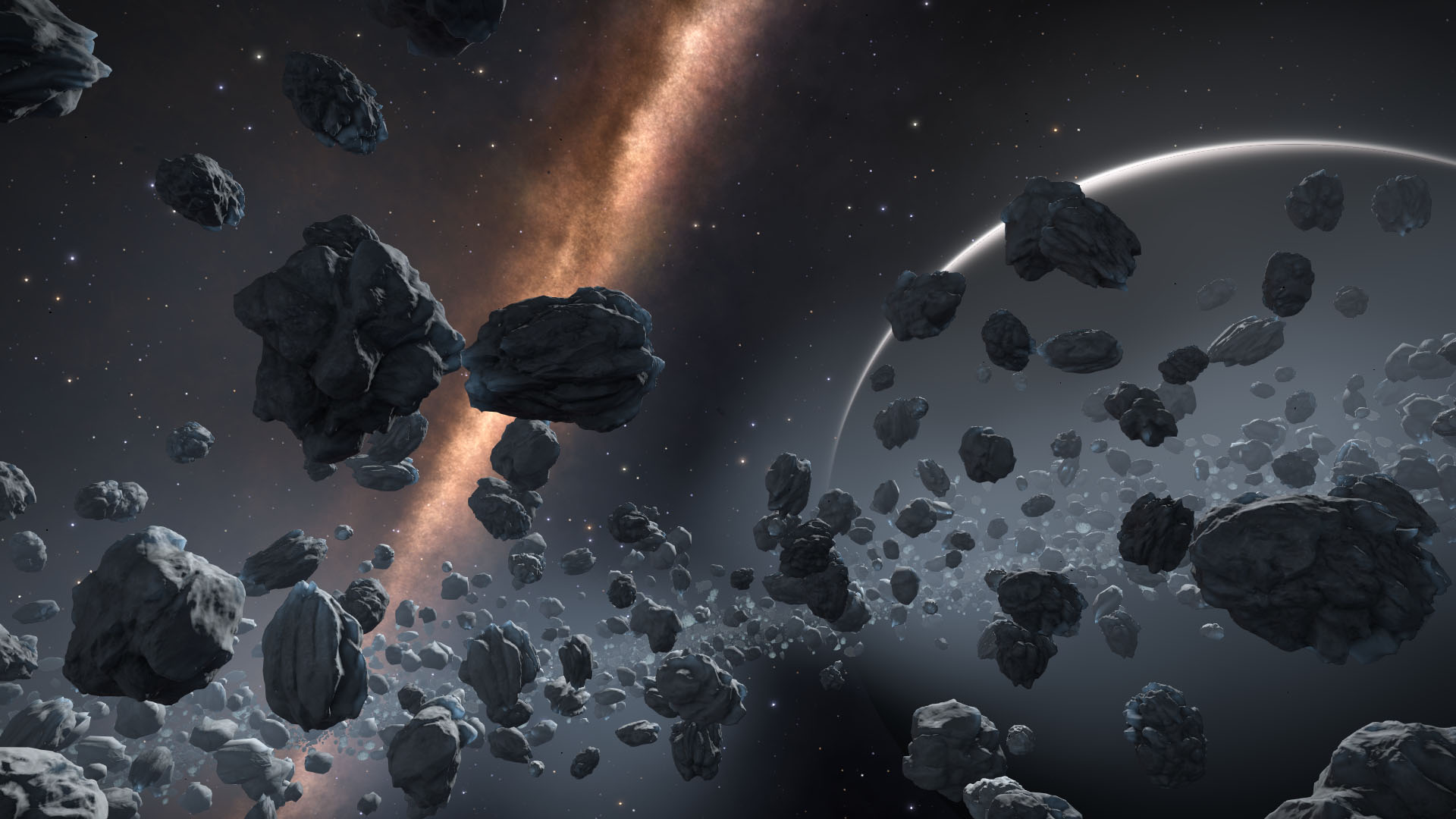 What is a NEO?______________________________________________________________________________________________________________________________________________________________________________________________________________________________________________________Who is studying NEOs?__________________________________________________________________________________Why is it important to study NEOs for a long time?________________________________________________________________________________________________________________________________________________________________________________________________________________________________________________________________________________________________________________________________________Between which two planets can you find lots of asteroids in our solar system?_________________ and __________________